Informationsbrev nr 5 - 2021Hej!Här kommer årets sista informationsbrev från ordföranden. Först vill jag tacka Brita Arndt och Christian Ralbring som tog hand om ogrässäckarna efter städningen i höstas och såg till att dessa kom iväg till soptippen.Med första snöfallet, kom också halkan. Föreningen har även i år Blomqvist´s Entreprenad som upphandlad, men han sköter endast om ”körvägarna”, inte gång- och cykelvägarna. Vi får med gemensamma krafter hålla efter dem själva. Markgruppen är informerad och funderar i skrivandets stund om vilket upplägg som blir bäst. Sand finns att hämta vid gångvägen ner till sopstation. Vi har också satt upp skyltar ”Sandas ej! Om möjligt väl alternativ väg” för att gående ska tänka till en gång extra för att eliminera halkolyckor. 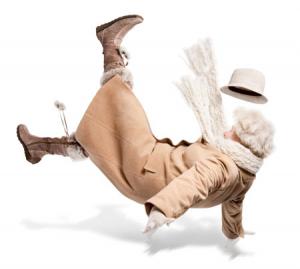 Har i dag fått en fråga om hur vi bestämde om biltvätt på våra tomter vid stämman. Jag bifogar svaret från protokollet: Angående inkommen motion om biltvätt Motionen kan ej behandlas av stämman, då det inte berör Kungskullen samfällighetsförenings uppdrag.Se Lantmäteriets förrättning för Bäckevik GA:2, Sotenäs kommun./OrdförandeDet är alltså upp till var och en! Föreningen har inget mandat att lägga sig i vad som sker på privat mark. En tanke är ju varför göra det halkigare än det redan är och att man tänker på de människor som har svårt att gå, att de har någonstans att parkera sina bilar i dessa besökstider.När vi tagit över Bäckevik 1:143 (gatuområdet), så kommer förhoppningsvis styrelsen att behandla en motion om att inget vatten får rinna ut på gatan, då ansvaret ligger hos samfällighetsföreningen för ”sin” mark med dagvattenbrunnar och halkolyckor.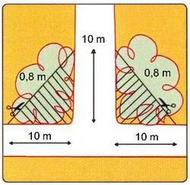 Stenhögseländet och båtärendet närmar sig sitt slut. Äntligen tog kommunen vår skrivelse på allvar. Ägaren håller just nu på att planera marken, men sten slänten ut mot gatan är tyvärr ff bristfällig. Lantmäteriet har varit här och satt ut rätta gränser, så nu kan faktiskt kommunen göra en bredare gata. Tyvärr har ägaren inte fattat det här med sikttriangeln. Men jag för en bra dialog med Håkan von Dolwitz på kommunhuset och han har meddelat trafikingenjören att ett besök på plats är lämpligt. Båten är borta och till våren kommer kommunen att ”måla” upp körfält på planen framför KIF vallen. VA frågan har jag inte hört något om. Christer från BoKlok kommer att informera mig när det rör sig i ärendet. God Jul och Gott Nytt År önskar Ing-Marie MolanderOrdförande, Kungskullens samfällighetsförening